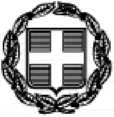 ΠΕΡΙΛΗΨΗ ΑΝΑΚΟΙΝΩΣΗΣ ΣΟΧ 3/2023για την πρόσληψη προσωπικού με  σύναψηΣΥΜΒΑΣΗΣ ΕΡΓΑΣΙΑΣ ΟΡΙΣΜΕΝΟΥ ΧΡΟΝΟΥγια την υλοποίηση της Δράσης«Προώθηση και υποστήριξη παιδιών  για την ένταξη τους στην προσχολική εκπαίδευση καθώς και για την  πρόσβαση  παιδιών προσχολικής ηλικίας, εφήβων και ατόμων με αναπηρία, σε υπηρεσίες δημιουργικής απασχόλησης» της χρονικής  Περιόδου  2023-2024ΣΥΓΧΡΗΜΑΤΟΔΟΤΟΥΜΕΝΗ ΑΠΟ ΤΟ ΕΥΡΩΠΑΪΚΟ ΚΟΙΝΩΝΙΚΟ ΤΑΜΕΙΟΚΑΙ ΑΠΟ ΕΘΝΙΚΟΥΣ ΠΟΡΟΥΣΤο  Ν.Π.Δ.Δ. - ΙΔΡΥΜΑ «ΔΗΜΟΤΙΚΟ ΒΡΕΦΟΚΟΜΕΙΟ ΠΑΤΡΩΝ»Έχοντας υπόψη:Τις διατάξεις των άρθρων 37-42 του Ν. 4765/2021 «Εκσυγχρονισμός του συστήματος προσλήψεων στο δημόσιο τομέα και ενίσχυση του Ανώτατου Συμβουλίου Επιλογής Προσωπικού (Α.Σ.Ε.Π.) και λοιπές διατάξεις» (ΦΕΚ 6/τ.Α΄/15-1-2021), όπως ισχύει.Την υπ’ αριθ. πρωτ. 12158/19-06-2023 (ΑΔΑ: Ρ738465ΖΩ5-ΧΙΜ) Πρόσκληση Εκδήλωσης Ενδιαφέροντος της Ελληνικής Εταιρείας Τοπικής Ανάπτυξης και Αυτοδιοίκησης (Ε.Ε.Τ.Α.Α.) Α.Ε., για την υλοποίηση της δράσης ‘’Προώθηση και υποστήριξη παιδιών για την ένταξή τους στην προσχολική εκπαίδευση καθώς και για τη πρόσβαση παιδιών σχολικής ηλικίας, εφήβων και ατόμων με αναπηρία, σε υπηρεσίες δημιουργικής απασχόλησης’’ της χρονικής περιόδου  2023- 2024,  προς τις/τους ωφελούμενες/ους της εν λόγω δράσης.Την υπ’ αριθμ. 66/24-10-2023 (ΑΔΑ:9ΓΤΥΟΚ99-ΨΙΓ) απόφαση του Διοικητικού Συμβουλίου του Ν.Π.Δ.Δ. – Ιδρύματος «Δημοτικό Βρεφοκομείο Πατρών», με θέμα: «Πρόσληψη προσωπικού μέσω προγράμματος ΕΣΠΑ». ΑΝΑΚΟΙΝΩΝΕΙΤην πρόσληψη, με σύμβαση εργασίας ιδιωτικού δικαίου ορισμένου χρόνου, συνολικά δύο (02) ατόμων, για την υλοποίηση της δράσης «Προώθηση και υποστήριξη παιδιών για την ένταξη τους στην προσχολική εκπαίδευση καθώς και για την  πρόσβαση  παιδιών προσχολικής ηλικίας, εφήβων και ατόμων με αναπηρία, σε υπηρεσίες δημιουργικής απασχόλησης της χρονικής  Περιόδου  2023-2024» στο Δημοτικό Βρεφοκομείο Πατρών που εδρεύει στην Πάτρα  της Περιφερειακής Ενότητας Αχαΐας  και συγκεκριμένα του εξής, ανά υπηρεσία, έδρα, ειδικότητα και διάρκεια σύμβασης, αριθμού ατόμων (βλ. ΠΙΝΑΚΑ Α), με τα αντίστοιχα απαιτούμενα (τυπικά και τυχόν πρόσθετα) προσόντα (βλ. ΠΙΝΑΚΑ Β):   Οι υποψήφιοι/ες  όλων των ειδικοτήτων πρέπει να είναι ηλικίας από 18 έως 67 ετών και κατ’ εξαίρεση, έως 70 ετών, όσοι έχουν συμπληρώσει το εξηκοστό έβδομο (67ο) έτος της ηλικίας και δεν έχουν συνταξιοδοτηθεί από το δημόσιο ταμείο ή άλλον ασφαλιστικό φορέα.ΑΠΑΡΑΙΤΗΤΑ ΔΙΚΑΙΟΛΟΓΗΤΙΚΑΟι υποψήφιοι για την απόδειξη των ΑΠΑΙΤΟΥΜΕΝΩΝ ΠΡΟΣΟΝΤΩΝ (βλ. ΠΙΝΑΚΑ Β), των λοιπών ιδιοτήτων τους και της εμπειρίας τους οφείλουν να υποβάλουν όλα τα  απαιτούμενα από την παρούσα ανακοίνωση και το «Παράρτημα ανακοινώσεων Συμβάσεων εργασίας Ορισμένου Χρόνου (ΣΟΧ)» με σήμανση έκδοσης «10-06-2021», δικαιολογητικά, σύμφωνα με τα οριζόμενα στην ενότητα «ΠΡΟΣΚΟΜΙΣΗ ΤΙΤΛΩΝ, ΠΙΣΤΟΠΟΙΗΤΙΚΩΝ ΚΑΙ ΒΕΒΑΙΩΣΕΩΝ» του Κεφαλαίου Ι του  ανωτέρω Παραρτήματος, εκτός από την Υπεύθυνη Δήλωση του ν. 1599/1986, ως ισχύει, που αναφέρεται στο ΚΕΦΑΛΑΙΟ I, «ΑΠΑΡΑΙΤΗΤΑ ΔΙΚΑΙΟΛΟΓΗΤΙΚΑ ΣΥΜΜΕΤΟΧΗΣ», στοιχείο 2. του Παραρτήματος αυτού..ΤΡΟΠΟΣ ΥΠΟΒΟΛΗΣ ΑΙΤΗΣΕΩΝΟι ενδιαφερόμενοι καλούνται να συμπληρώσουν την αίτηση με κωδικό, εντυπο ασεπ ΣΟΧ 1ΠΕ/ΤΕ και να την υποβάλουν μαζί με τα απαιτούμενα δικαιολογητικά   είτε αυτοπροσώπως, είτε με άλλο εξουσιοδοτημένο από αυτούς πρόσωπο, εφόσον η εξουσιοδότηση φέρει την υπογραφή τους θεωρημένη από δημόσια αρχή, είτε ταχυδρομικά με συστημένη επιστολή, στα γραφεία της υπηρεσίας μας στην ακόλουθη διεύθυνση: Δημοτικό Βρεφοκομείο Πατρών, Σωτηριάδου 6 Πάτρα Αχαϊας, Τ.Κ. 26225, απευθύνοντάς την στην Προϊσταμένη κα Τριπολιτσιώτη Μαρία (τηλ. επικοινωνίας: 2610.279.238) Το  εμπρόθεσμο των αιτήσεων κρίνεται με βάση την ημερομηνία που φέρει ο φάκελος αποστολής, ο οποίος μετά την αποσφράγισή του επισυνάπτεται στην αίτηση των υποψηφίων.Η προθεσμία υποβολής των αιτήσεων είναι δέκα (10) ημέρες (υπολογιζόμενες ημερολογιακά) και αρχίζει από την Παρασκευή 08/12/2023 και λήγει τη Δευτέρα  18/12/2023.ΒΑΘΜΟΛΟΓΗΣΗ ΚΡΙΤΗΡΙΩΝΗ σειρά κατάταξης μεταξύ των υποψηφίων καθορίζεται με βάση τα ακόλουθα κριτήρια:ΠΡΟΣΛΗΨΗΗ υπηρεσία προσλαμβάνει το προσωπικό με σύμβαση εργασίας ιδιωτικού δικαίου ορισμένου χρόνου από την υπογραφή της σύμβασης  μετά την κατάρτιση των πινάκων κατάταξης των υποψηφίων έως 31-08-2024, με δυνατότητα ανανέωσης ή παράτασης σε περίπτωση συνέχισης της δράσης. Η έναρξη ή συνέχιση της σύμβασης συναρτάται με την προϋπόθεση ότι ο φορέας/δομή θα παρέχει υπηρεσίες σε κατόχους «Αξία τοποθέτησης» (voucher), σύμφωνα με τους εν γένει κανόνες του θεσμικού πλαισίου που τον/την διέπει, για την υλοποίηση της δράσης «Προώθηση και υποστήριξη παιδιών για την ένταξη τους στην προσχολική εκπαίδευση καθώς και για τη πρόσβαση παιδιών σχολικής ηλικίας, εφήβων και ατόμων με αναπηρία, σε υπηρεσίες δημιουργικής απασχόλησης της χρονικής περιόδου 2023-2024», σύμφωνα με την υπ’ αριθμ. 47217/20-05-2023 ΚΥΑ (ΦΕΚ 3418/τ. Β΄/20-05-2023)Ανάρτηση ολόκληρης της ανακοίνωσης μαζί με το «Παράρτημα ανακοινώσεων Συμβάσεων εργασίας Ορισμένου Χρόνου (ΣΟΧ)» με σήμανση έκδοσης «10-06-2021» και τις αιτήσεις συμμετοχής έχει γίνει στο  Δημοτικό Βρεφοκομείο Πατρών Σωτηριάδου 6,  στον ιστότοπο του Δήμου Πατρέων, καθώς και στο ιστολόγιο που διατηρεί ο Σταθμός vrefokopatras.blogspot.com.Ο ΠΡΟΕΔΡΟΣ ΤΟΥ Δ.Σ. καιΔΗΜΑΡΧΟΣ ΠΑΤΡΕΩΝΚΩΣΤΑΣ ΠΕΛΕΤΙΔΗΣΠΙΝΑΚΑΣ Α: ΘΕΣΕΙΣ ΕΠΟΧΙΚΟΥ ΠΡΟΣΩΠΙΚΟΥ (ανά κωδικό θέσης)ΠΙΝΑΚΑΣ Α: ΘΕΣΕΙΣ ΕΠΟΧΙΚΟΥ ΠΡΟΣΩΠΙΚΟΥ (ανά κωδικό θέσης)ΠΙΝΑΚΑΣ Α: ΘΕΣΕΙΣ ΕΠΟΧΙΚΟΥ ΠΡΟΣΩΠΙΚΟΥ (ανά κωδικό θέσης)ΠΙΝΑΚΑΣ Α: ΘΕΣΕΙΣ ΕΠΟΧΙΚΟΥ ΠΡΟΣΩΠΙΚΟΥ (ανά κωδικό θέσης)ΠΙΝΑΚΑΣ Α: ΘΕΣΕΙΣ ΕΠΟΧΙΚΟΥ ΠΡΟΣΩΠΙΚΟΥ (ανά κωδικό θέσης)ΠΙΝΑΚΑΣ Α: ΘΕΣΕΙΣ ΕΠΟΧΙΚΟΥ ΠΡΟΣΩΠΙΚΟΥ (ανά κωδικό θέσης)ΠΙΝΑΚΑΣ Α: ΘΕΣΕΙΣ ΕΠΟΧΙΚΟΥ ΠΡΟΣΩΠΙΚΟΥ (ανά κωδικό θέσης)ΚωδικόςθέσηςΥπηρεσίαΈδρα υπηρεσίαςΕιδικότηταΔιάρκεια σύμβασηςΑριθμόςατόμων101«Δημοτικό Βρεφοκομείο Πατρών»(Για τη στελέχωση των Βρεφονηπιακών Σταθμών) Πάτρα(Δ. Πατρέων)Περιφερειακή Ενότητα  ΑχαΐαςΤΕ ΠΑΙΔΑΓΩΓΩΝ ΠΡΩΙΜΗΣ ΠΑΙΔΙΚΗΣ ΗΛΙΚΙΑΣΑπό την υπογραφή της σύμβασης έως 31-08-2024, με δυνατότητα ανανέωσης ή παράτασης σε περίπτωση συνέχισης της δράσης.2ΠΙΝΑΚΑΣ Β: ΑΠΑΙΤΟΥΜΕΝΑ ΠΡΟΣΟΝΤΑ (ανά κωδικό θέσης)ΠΙΝΑΚΑΣ Β: ΑΠΑΙΤΟΥΜΕΝΑ ΠΡΟΣΟΝΤΑ (ανά κωδικό θέσης)Κωδικός θέσηςΤίτλος σπουδώνκαιλοιπά απαιτούμενα (τυπικά & τυχόν πρόσθετα) προσόντα101α) Πτυχίο ή δίπλωμα Βρεφονηπιοκομίας ή Προσχολικής Αγωγής Τ.Ε.Ι.* της ημεδαπής ή ισότιμος τίτλος αντίστοιχης ειδικότητας σχολών της αλλοδαπής, β) Γνώση πληροφορικής ή χειρισμού Η/Υ στα αντικείμενα (α) επεξεργασίας κειμένων, (β) υπολογιστικών φύλλων και (γ) υπηρεσιών διαδικτύου.*Βλ. αλλαγές Παραρτήματος Ανακοινώσεων Συμβάσεων Ορισμένου Χρόνου (ΣΟΧ) εντός πλαισίου Ανακοίνωσης.ΧΡΟΝΟΣ ΑΝΕΡΓΙΑΣ 1α.  ΧΡΟΝΟΣ ΣΥΝΕΧΟΜΕΝΗΣ ΑΝΕΡΓΙΑΣ (200 μονάδες για 4 μήνες ανεργίας και 60 μονάδες ανά μήνα ανεργίας άνω των 4 μηνών, με ανώτατο όριο τους 18  μήνες)1β.  ΧΡΟΝΟΣ  ΜΗ ΣΥΝΕΧΟΜΕΝΗΣ ΑΝΕΡΓΙΑΣ ΤΟΥΣ ΤΕΛΕΥΤΑΙΟΥΣ18 ΜΗΝΕΣ (40 μονάδες ανά μήνα ανεργίας , με ανώτατο όριο τους 9 μήνες) 2.   ΠΟΛΥΤΕΚΝΟΣ ΓΟΝΕΑΣ ΚΑΙ ΤΕΚΝΟ ΠΟΛΥΤΕΚΝΗΣ ΟΙΚΟΓΕΝΕΙΑΣ (300 μονάδες) 3.   ΤΡΙΤΕΚΝΟΣ ΓΟΝΕΑΣ ΚΑΙ ΤΕΚΝΟ ΤΡΙΤΕΚΝΗΣ ΟΙΚΟΓΕΝΕΙΑΣ (200 μονάδες) 4.   ΜΟΝΟΓΟΝΕΑΣ Η΄ ΤΕΚΝΟ ΜΟΝΟΓΟΝΕΪΚΗΣ ΟΙΚΟΓΕΝΕΙΑΣ (100 μονάδες ) 5.   ΑΝΗΛΙΚΑ ΤΕΚΝΑ ( 50 μονάδες για καθένα με ανώτατο όριο τα 6 τέκνα) 6.   ΒΑΘΜΟΣ ΒΑΣΙΚΟΥ ΤΙΤΛΟΥ ΣΠΟΥΔΩΝ  (για ΠΕ και ΤΕ οι μονάδες του βασικού τίτλου με 2 δεκαδικά ψηφία πολλαπλασιάζονται με το 40, ενώ για ΔΕ με το 20)7.    ΔΙΔΑΚΤΟΡΙΚΟ ΔΙΠΛΩΜΑ (για τις κατηγορίες  ΠΕ και ΤΕ 150 μονάδες) *8.    ΜΕΤΑΠΤΥΧΙΑΚΟΣ ΤΙΤΛΟΣ (για τις κατηγορίες  ΠΕ και ΤΕ αυτοτελής μεταπτυχιακός τίτλος 70 μονάδες) *9.  ΕΝΙΑΙΟΣ ΚΑΙ ΑΔΙΑΣΠΑΣΤΟΣ ΤΙΤΛΟΣ ΣΠΟΥΔΩΝ ΜΕΤΑΠΤΥΧΙΑΚΟΥ ΕΠΙΠΕΔΟΥ (για τις κατηγορίες  ΠΕ και ΤΕ integrated master 35 μονάδες) *10.  ΔΕΥΤΕΡΟΣ ΤΙΤΛΟΣ ΣΠΟΥΔΩΝ  * 	α. Δεύτερος τίτλος σπουδών (για  τις κατηγορίες ΠΕ και ΤΕ,  της ίδιας εκπαιδευτικής βαθμίδας 30 μονάδες)		β. Δεύτερος τίτλος σπουδών (για την κατηγορία ΔΕ, της ίδιας εκπαιδευτικής βαθμίδας 25 μονάδες)11. ΕΜΠΕΙΡΙΑ (7 μονάδες ανά μήνα εμπειρίας και έως 84 μήνες)12. ΑΝΑΠΗΡΙΑ ΥΠΟΨΗΦΙΟΥ ΜΕ ΠΟΣΟΣΤΟ ΤΟΥΛΑΧΙΣΤΟΝ 50% (200 μονάδες)13. ΑΝΑΠΗΡΙΑ ΓΟΝΕΑ, ΤΕΚΝΟΥ, ΑΔΕΛΦΟΥ Ή ΣΥΖΥΓΟΥ (130 μονάδες)*Τα κριτήρια 7, 8, 9, και 10 υπολογίζονται αθροιστικά για τους/τις κατόχους διδακτορικού και μεταπτυχιακού τίτλου σπουδών και ενιαίου και αδιάσπαστου τίτλου σπουδών μεταπτυχιακού επιπέδου (intergrated master) και δεύτερου τίτλου σπουδών. Σε περίπτωση ύπαρξης περισσοτέρων του ενός διδακτορικών διπλωμάτων ή/και μεταπτυχιακών τίτλων ή/και ενιαίου και αδιάσπαστου τίτλου σπουδών μεταπτυχιακού επιπέδου (integrated master), ή/και δεύτερου τίτλου σπουδών, βαθμολογείται επιπλέον ένας μόνο εξ αυτών των τίτλων και εάν πρόκειται για μη ομοιόβαθμους τίτλους, βαθμολογείται ο υψηλότερος εξ αυτών, λαμβάνοντας σε κάθε περίπτωση το ήμισυ των μονάδων που αντιστοιχούν στον οικείο τίτλο σπουδών.